ДЕЗИНФЕКЦИЈА, ШТА ЈЕ ТО? СРЕДСТВА ЗА ДЕЗИНФЕКЦИЈУДезинфекција је поступак усмерен на уништење највећег броја нежељених микроорганизама. У ту сврху користе се разна средства.Дезинфекцију треба спроводити непрекидно кроз:свакодневно прање руку;одржавање личне хигијене;дезинфекцију воде за пиће;дезинфекција у домовима здравља, школама, вртићима;дезинфекција у превозу.Средства за дезинфекцију су: влажне марамице, сапуни, течни сапуни, гелови за суво прање руку, асепсол...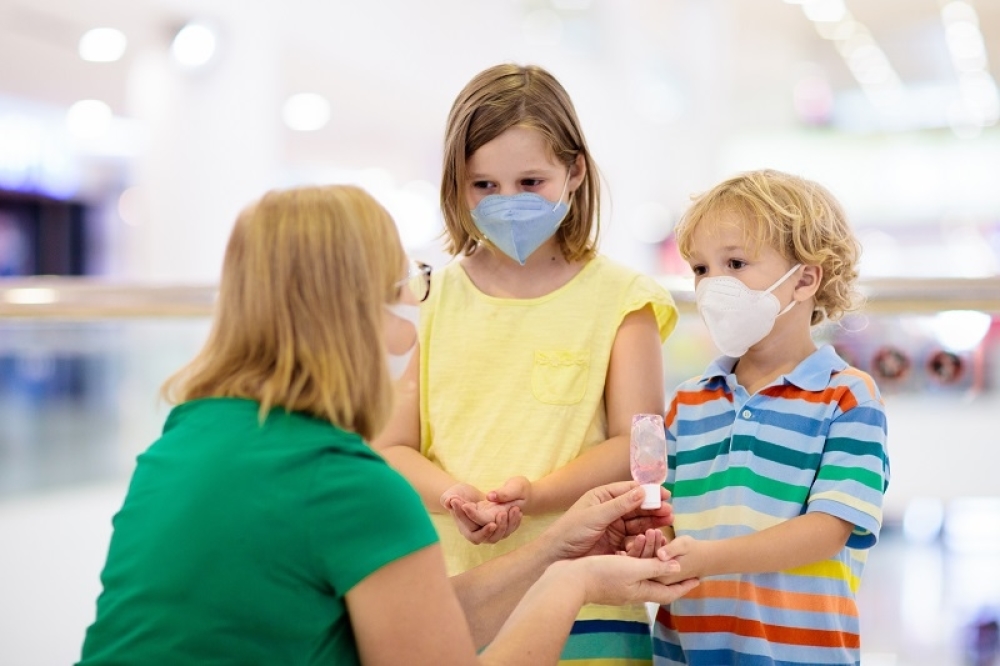 ЗАДАТАК: Наведи и нацртај три средства за дезинфекцију.